Nr. ________________din ______________ 2022							SECRETAR                                                                                                          De acord şi dispun elaborarea  Consiliului raional                                                                                                       proiectului de decizie Mihaela LUCA								       PREŞEDINTE,                                                                                                                                    Grigore CORCODEL         NOTĂ DE ARGUMENTARECu privire la modificarea Deciziei Consiliului raional nr. 8/1 din 23.11.2019 ”Cu privire la componenţa nominală și numerică  a comisiilor consultative de specialitate ale Consiliului raional Sîngerei pe durata mandatului 2019-2023”ÎntocmitConsilier raionalRUSU Alexandru_________________PROIECT DE DECIZIE Nr. _____din “______”____________ 2022or. SîngereiCu privire la modificarea deciziei Consiliului raional nr. 8/1 din 23.11.2019 ”Cu privire la componenţa nominală și numerică  a comisiilor consultative de specialitate ale Consiliului raional Sîngerei pe durata mandatului 2019-2023”     Avînd în vedere nota informativă ”Cu privire la modificarea deciziei Consiliului raional nr. 8/1 din 23.11.2019 ”Cu privire la componenţa nominală și numerică a comisiilor consultative de specialitate ale Consiliului raional Sîngerei pe durata mandatului 2019-2023”        În conformitate cu art. 43 alin. (2) și art. 46 din Legea privind administraţia publică locală nr. 436–XVI  din 28 decembrie 2006, prevederile cap. II al Legii nr. 457 din 14.11.2003 “pentru aprobarea Regulamentului-cadru privind constituirea şi funcţionarea consiliilor locale şi raionale”,  Legea nr. 100 din 22.12.2017 cu privire la actele normative, cît și în temeiul Regulamentului privind constituirea și funcționarea Consiliului raional Sîngerei aprobat prin decizia Consiliului raional nr. din 5/17 din 15.12.2020, Consiliul raional,                                                                   D E C I D E:Se modifică Decizia Consiliului raional nr.8/1 din 23.11.2019 ”Cu privire la componenţa nominală și numerică  a comisiilor consultative de specialitate ale Consiliului raional Sîngerei pe durata mandatului 2019-2023”, după cum urmează: La anexa nr.1 pct.4, Comisia consultativă pentru pentru Învăţămînt, cultură, sport,tineret, ocrotirea sănătăţii, probleme sociale, turism şi culte sintagma ”Racu Nicolae” se substituie cu sintagma ”Rusu Alexandru”.La anexa nr.1 pct.5, Comisia consultativă pentru Complexul Agroindustrial ”Rusu Alexandru” se substituie cu sintagma ”Racu Nicolae”.Se desemnează responsabilă de aducerea la cunoștință publică a deciziei în cauză, Secretarul Consiliului raional (dna Luca Mihaela).Controlul executării prezentei decizii se pune în sarcina comisiilor consultative de specialitate.Prezenta decizie poate fi contestată la Judecătoria Bălți (sediul central str. Hotinului nr.43) în termen de 30 zile de la data comunicării, potrivit prevederilor Codul Administrativ al RM nr.116/2018.PREȘEDINTE               Grigore CORCODEL______________________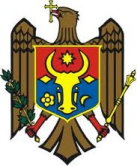 REPUBLICA  MOLDOVACONSILIUL  RAIONALSÎNGEREI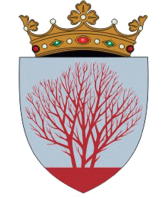 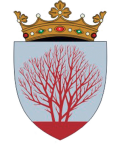 Denumirea autorului şi, după caz, a participanţilor la elaborarea proiectuluiProiectul de decizie Cu privire la modificarea deciziei Consiliului raional nr. 8/1 din 23.11.2019 ”Cu privire la componenţa nominală și numerică  a comisiilor consultative de specialitate ale Consiliului raional Sîngerei pe durata mandatului 2019-2023” este elaborat de consilierul raional dl Rusu Alexandru, din cadrul Consiliului raional Sîngerei2. Condiţiile ce au impus elaborarea proiectului de act normativ şi finalităţile urmărite Proiectul deciziei este elaborat în scopul modificării componenţei nominale și numerice  a comisiilor consultative de specialitate ale Consiliului raional Sîngerei pe durata mandatului 2019-2023”3. Principalele prevederi ale proiectului şi evidenţierea elementelor noiProiectul de decizie este întocmit în conformitate cu prevederile art. 43 alin. (2) și art.46  ale Legii privind  administraţia publică locală nr. 436-XVI din 28.12.2006, prevederile cap. II al Legii nr. 457 din 14.11.2003 “pentru aprobarea Regulamentului-cadru privind constituirea şi funcţionarea consiliilor locale şi raionale”, Legea nr. 100 din 22.12.2017 cu privire la actele normative, cît și în temeiul Regulamentului privind constituirea și funcționarea Consiliului raional Sîngerei aprobat prin decizia Consiliului raional nr. din 5/17 din 15.12.20204. Fundamentarea economico-financiarăProiectul de decizie nu necesită alocarea adăugătoare a mijloacelor financiare din  bugetul raional.5. Modul de încorporare a actului în cadrul normativ în vigoare Se modifică Decizia nr.8/1 din 23 noiembrie 2019 “Cu privire la aprobarea componenței nominale și numerice a Comisiilor consultative de specialitate a Consiliului raional Sîngerei, mandatul 2019-2023”.REPUBLICA  MOLDOVACONSILIUL  RAIONALSÎNGEREI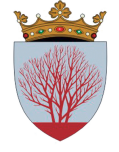 CONTRASEMNEAZĂSecretarul Consiliului raionalMihaela LUCA    _____________________       ÎNTOCMITConsilier raional                           Alexandru RUSU      _________________________COORDONATServiciul Juridic și Resurse UmaneTeodor DONOS_______________________